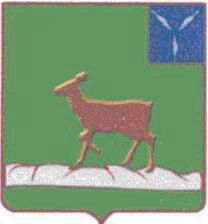 АДМИНИСТРАЦИЯИВАНТЕЕВСКОГО МУНИЦИПАЛЬНОГО  РАЙОНАСАРАТОВСКОЙ ОБЛАСТИП О С Т А Н О В Л Е Н И Е	От 14.03.2017 № 115	        с. ИвантеевкаОб утверждении Положений          На основании Устава Ивантеевского муниципального района, постановления администрации Ивантеевского муниципального района от 16.01.2017 № 12 «Об установлении размеров оплаты труда работников, занимающих должности, не являющиеся муниципальными должностями муниципальной службы, и осуществляющих техническое обеспечение деятельности органов местного самоуправления», администрация Ивантеевского муниципального района ПОСТАНОВЛЯЕТ:1. Утвердить Положение о порядке выплаты ежемесячной надбавки к должностному окладу за сложность, напряженность и высокие достижения в труде согласно приложению № 1.2. Утвердить Положение о порядке выплаты премии по результатам работы согласно приложению № 2.3. Утвердить Положение о порядке выплаты материальной помощи согласно приложению № 3.4. Настоящее постановление вступает в силу после его подписания и распространяется  на правоотношения, возникшие с 1 января 2017 года.Глава Ивантеевскогомуниципального района                                                                    В.В. БасовПриложение № 1 к постановлению администрации Ивантеевского муниципального районаот 14.03.2017 № 115Положение о порядке выплаты ежемесячной надбавки к должностному окладу за сложность, напряженность, высокие достижения в труде работникам, занимающих должности, не являющиеся муниципальными должностями муниципальной службы, и осуществляющихтехническое обеспечение деятельностиорганов местного самоуправления1. Настоящее Положение регламентирует порядок выплаты ежемесячной надбавки к должностному окладу за сложность, напряженность, высокие достижения в труде в соответствии с постановлением администрации Ивантеевского муниципального района от 16.01.2017 № 12 «Об установлении размеров оплаты труда работников, занимающих должности, не являющиеся муниципальными должностями муниципальной службы, и осуществляющих техническое обеспечение деятельности органов местного самоуправления».2. В соответствии с Положением о размере оплаты труда работников, занимающих должности, не являющиеся муниципальными должностями муниципальной службы, и осуществляющих техническое обеспечение деятельности органов местного самоуправления. Ежемесячная надбавка к должностному окладу за сложность, напряженность, высокие достижения в труде за счет и в пределах фонда оплаты труда в размере до 100% должностного оклада.3. Размер ежемесячной надбавки к должностному окладу за сложность, напряженность, высокие достижения в труде устанавливается по каждой должности главой Ивантеевского муниципального района.4. Глава Ивантеевского муниципального района имеет право изменить установленный размер ежемесячной надбавки к должностному окладу за сложность, напряженность, высокие достижения в труде.5. Выплата ежемесячной надбавки к должностному окладу за сложность, напряженность, высокие достижения в труде производится со дня ее установления.Верно: Управляющая делами администрации              Ивантеевского муниципального района                       А.М. ГрачёваПриложение № 2 к постановлению администрации Ивантеевского муниципального районаот 14.03.2017 № 115Положение о порядке выплаты премии по результатам работы работникам, занимающих должности, не являющиеся муниципальными должностями муниципальной службы, и осуществляющихтехническое обеспечение деятельности органов местного самоуправления1. Настоящее Положение регламентирует порядок выплаты премии по результатам работы работникам, занимающих должности, не являющиеся муниципальными должностями муниципальной службы, и осуществляющих техническое обеспечение деятельности органов местного самоуправления.2. Настоящее Положение разработано в соответствии с постановлением администрации Ивантеевского муниципального района от 16.01.2017 № 12 «Об установлении размеров оплаты труда работников, занимающих должности, не являющиеся муниципальными должностями муниципальной службы, и осуществляющих техническое обеспечение деятельности органов местного самоуправления».3. Выплаты премии по результатам работы производится с учетом обеспечения задач и функций администрации Ивантеевского муниципального района.4. Премия по результатам работы выплачивается ежемесячно, по решению главы Ивантеевского муниципального района за счет средств и в пределах средств фонда оплаты труда.5. Размер премии определяется по каждой должности в переделах установленного фонда оплаты труда. Максимальный размер премии по результатам работы не ограничивается. Выплаты производятся в пределах фонда оплаты труда.6. Глава Ивантеевского муниципального района имеет право изменить установленный размер премии по результатам работы.Верно: Управляющая делами администрации              Ивантеевского муниципального района                       А.М. ГрачёваПриложение № 3 к постановлению администрации Ивантеевского муниципального районаот 14.03.2017 № 115Положение о порядке выплаты материальной помощи работникам, занимающих должности, не являющиеся муниципальными должностями муниципальной службы, и осуществляющих техническое обеспечение деятельности органов местного самоуправления1. Настоящее Положение регламентирует порядок выплаты материальной помощи работникам, занимающих должности, не являющиеся муниципальными должностями муниципальной службы, и осуществляющих техническое обеспечение деятельности органов местного самоуправления.2. Настоящее Положение разработано в соответствии с Положением «Об установлении размеров оплаты труда работников, занимающих должности, не являющиеся муниципальными должностями муниципальной службы, и осуществляющих техническое обеспечение деятельности органов местного самоуправления».3. Выплата материальной помощи производится за счет средств фонда оплаты труда в течение календарного года по приказу учреждения.4. Материальная помощь выплачивается в размере двух должностных окладов.5. Материальная помощь является единовременной выплатой, предоставляется по личному заявлению работника. По желанию работника оказание материальной помощи может быть приурочено к его очередному отпуску.6. При наличии экономии по фонду оплаты труда материальная помощь может выплачиваться в случаях (бракосочетание, рождение ребенка, смерть близкого родственника, в связи с 50-летием и 60-летия со дня рождения) работнику может быть оказана дополнительная материальная помощь в размере одного оклада.7. При рождении ребенка и по случаю свадьбы материальная помощь выплачивается работнику по заявлению и при предъявлении копии свидетельства о рождении или свидетельства о браке.8. В случае смерти близкого родственника материальная помощь выплачивается по заявлению и копии свидетельства о смерти и документов, подтверждающих родство с умершим.9. Общая сумма материальной помощи, выплачиваемая в календарном году конкретному работнику, максимальными размерами не ограничивается.Верно: Управляющая делами администрации              Ивантеевского муниципального района                       А.М. Грачёва